Татарстан РеспубликасыНурлат  муниципаль  районыГайтән авыл җирлеге  Советы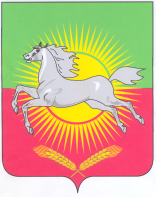 КАРАР№ 113                                                                                        18.12.2019 елНурлат муниципаль районы Гайтән авыл җирлеге  Советының «Муниципаль вазыйфаларны биләүче затларның һәм Нурлат муниципаль районы Гайтән авыл җирлеге  муниципаль хезмәткәрләренең үзләренең хезмәт (вазыйфаи) бурычларын үтәүгә, бүләк тапшыру һәм бәяләү, аны реализацияләүдән кергән акчаларны күчерү һәм сату (сатып алу) турында беркетмә чараларына, хезмәт командировкаларына һәм башка рәсми чараларга бәйле рәвештә бүләк алу турында хәбәр итү тәртибе хакында» 2019 елның 25 октябрендәге 108 номерлы карарына үзгәрешләр кертү турында» «Россия Федерациясендә җирле үзидарә оештыруның гомуми принциплары турында» 2003 елның 6 октябрендәге 131-ФЗ номерлы Федераль закон, «Россия Федерациясендә муниципаль хезмәт турында» 2007 елның 2 мартындагы 25-ФЗ номерлы Федераль закон, «Коррупциягә каршы тору турында» 2008 елның 25 декабрендәге 273-ФЗ номерлы Россия Федерациясе Федераль законы нигезендә, «Вазыйфаи хәлләренә яисә хезмәт (вазыйфаи) бурычларын үтәүгә бәйле рәвештә бүләк алу турында аерым категория затларның хәбәр итү, бүләкне тапшыру һәм бәяләү, сату (сатып алу) һәм аны реализацияләүдән кергән акчаларны күчерү тәртибе турында» Россия Федерациясе Хөкүмәтенең 2014 елның 9 гыйнварындагы 10 номерлы карары, «Татарстан Республикасында җирле үзидарә турында» 2004 елның 28 июлендәге 45-ТРЗ номерлы Татарстан Республикасы Законы, Татарстан Республикасының муниципаль хезмәт турында Кодексы нигезендә, Татарстан Республикасы Нурлат муниципаль районы Гайтән авыл җирлеге  Советы  КАРАР ЧЫГАРДЫ:1. «Муниципаль вазыйфаларны биләүче затларның һәм Нурлат муниципаль районы Гайтән авыл җирлеге  муниципаль хезмәткәрләренең үзләренең хезмәт (вазыйфаи) бурычларын үтәүгә, бүләк тапшыру һәм бәяләү, аны тормышка ашыру (сатып алу) һәм реализацияләүдән кергән акчаларны күчерү турында беркетмә чараларына, хезмәт командировкаларына һәм башка рәсми чараларга бәйле рәвештә бүләк алу турында хәбәр итү тәртибе хакында» Нурлат муниципаль районы Гайтән авыл җирлеге  Советының 2019 елның 25 октябрендәге 108 номерлы карары белән расланган Нигезләмәгә түбәндәге үзгәрешләрне кертергә:1.1. Нигезләмәнең 1 пунктын түбәндәге редакциядә бәян итәргә:«1. Әлеге Нигезләмә муниципаль вазыйфаларны биләүче затлар һәм Нурлат муниципаль районы Гайтән авыл җирлеге  муниципаль хезмәткәрләре тарафыннан, беркетмә чараларына, хезмәт командировкаларына һәм хезмәт (вазыйфаи) бурычларын үтәүгә бәйле башка рәсми чараларга бәйле рәвештә бүләк алу, бүләк тапшыру һәм бәяләү, аны тормышка ашыру (сатып алу) һәм реализацияләүдән кергән акчаларны күчерү тәртибен билгели.»1.2 Нигезләмәнең 2 пунктын түбәндәге редакциядә бәян итәргә: «2. Әлеге Нигезләмәнең максатлары өчен түбәндәге төшенчәләр кулланыла:муниципаль вазыйфаны биләүче зат-депутат, җирле үзидарәнең сайланулы органы әгъзасы, җирле үзидарәнең сайланулы вазыйфаи заты, Нурлат муниципаль районы Гайтән авыл җирлеге  сайлау комиссиясе әгъзалары, җирле үзидарәнең даими нигездә эшләүче һәм юридик зат булып торган хәлиткеч тавыш хокукы белән сайланулы вазыйфаи заты, Нурлат муниципаль районының Гайтән авыл җирлеге  Контроль-хисап органы рәисе, муниципаль хезмәткәр - федераль законнар һәм Татарстан Республикасы законнары нигезендә муниципаль хокукый актларда билгеләнгән тәртиптә, җирле үзидарә органында, Нурлат муниципаль районы Гайтән авыл җирлеге  сайлау комиссиясе аппаратында җирле бюджет акчалары исәбеннән түләнә торган акчалата хезмәт өчен муниципаль хезмәт вазыйфасын башкаручы;беркетмә чаралары, хезмәт командировкалары һәм башка рәсми чаралар белән бәйле рәвештә кабул ителгән бүләк - муниципаль вазыйфа биләүче зат тарафыннан, муниципаль хезмәткәрләргә, аларга бирелә торган хезмәт (вазыйфа) бурычларын үтәү яисә хезмәт (вазыйфаи) бурычларын үтәүдән чыгып, беркетмә чаралары, хезмәт командировкалары һәм башка рәсми чаралар кысаларында күрсәтелгән чараларның һәр катнашучысына үзләренең хезмәт (вазыйфаи) бурычларын үтәү максатларында бирелгән канцелярия кирәк-яракларыннан, чәчәкләрдән һәм бүләк сыйфатында тапшырылган кыйммәтле бүләкләрдән тыш) бүләк итүне гамәлгә ашыручы физик (юридик) затлардан алынган бүләк;беркетмә чаралары, хезмәт командировкалары һәм хезмәт (вазыйфаи) бурычларын үтәүгә бәйле башка рәсми чараларга бәйле рәвештә бүләк алу – муниципаль вазыйфаны биләүче зат, муниципаль хезмәткәр тарафыннан шәхсән яки арадашчы аша, вазыйфаи регламентта (вазыйфаи инструкциядә) каралган эшчәнлекне гамәлгә ашыру кысаларында, шулай ук күрсәтелгән затларның хокукый хәле һәм һөнәри хезмәт эшчәнлеге үзенчәлекләрен билгели торган федераль законнарда һәм башка норматив актларда билгеләнгән очракларда физик (юридик) затлардан бүләк алу».1.3. Нигезләмәнең 5 пунктын түбәндәге редакциядә бәян итәргә: «5. Кушымта нигезендә төзелгән беркетмә чаралары, хезмәт командировкалары һәм катнашуы хезмәт (вазыйфаи) бурычларын үтәүгә бәйле башка рәсми чараларга бәйле рәвештә бүләк алу турында хәбәрнамә (алга таба-хәбәрнамә), муниципаль вазыйфаны биләүче зат, муниципаль хезмәткәр тарафыннан муниципаль хезмәт узучы яки хезмәт эшчәнлеген башкаручы җирле үзидарә органының вәкаләтле структур бүлекчәсенә (алга таба-вәкаләтле структур бүлекчә) бүләк алынганнан соң 3 эш көненнән дә соңга калмыйча тапшырыла. Мөрәҗәгатькә бүләк бәясен раслаучы документлар (алар булганда) (касса чегы, товар чегы, бүләк өчен түләү (алу) турында башка документ) теркәлә.Бүләк хезмәт командировкасы вакытында алынган очракта, ул бүләк алган затның хезмәт командировкасыннан кайтканнан соң 3 эш көненнән дә соңга калмыйча тапшырыла.Әлеге пунктның беренче һәм икенче абзацларында күрсәтелгән срокларда муниципаль вазыйфаны биләүче затка, муниципаль хезмәткәргә бәйле булмаган сәбәпле хәбәрнамә бирү мөмкин булмаса,  ул, әлеге пунктны үтәү срогы тәмамлануның  икенче көннән дә соңга калмыйча тапшырыла.».1.4. Нигезләмәгә кушымтаны түбәндәге редакциядә бәян итәргә:«Муниципаль вазыйфаларны биләүче затлар һәм Нурлат муниципаль районы Гайтән авыл җирлеге  муниципаль хезмәткәрләре тарафыннан беркетмә чараларына, хезмәт командировкаларына һәм аларның хезмәт (вазыйфаи) бурычларын үтәүгә бәйле башка рәсми чараларга бәйле рәвештә бүләк алу турында хәбәр итү, аны тапшыру һәм бәяләү, сату (сатып алу) һәм аны реализацияләүдән кергән акчаларны күчерү турында нигезләмәгә кушымта»                       Бүләк алу турында хәбәр итү                         _________________________________________________                                    (җирле үзидарә органының                          _________________________________________________                                     вәкаләтле структур бүлекчәсе                          _________________________________________________                               исеме)                                                                                                        ______________________________________________                          _________________________________________________                                   (ф.и.а.и, биләгән вазыйфасы)Бүләк алу турында хәбәрнамә  "__" ________ 20__ ел ____________________________________________________________нда(беркетмә, хезмәт чарасының исемекомандировкалар, башка рәсми чара, урыныһәм үткәрү датасы)___________________________________________________(бүләк(ләр) алу датасы) бүләк кабул итү турында хәбәр итәм. Бүләкнең атамасы	Бүләкнең характеристикасы, аның тасвирламасы	Бүләкнең саны	Бәясе сумнарда <*>
1.2.3.БарлыгыКушымта: __________________________________________  _____ биттә.                     (документ атамасы)Хәбәрнамәне биргән зат _________  ___________________ "__" ____ 20__ ел                                            (имза)           (имза аңлатмасы)Хәбәрнамәне алган зат   _________  ________________  "__" ____ 20__ ел                                                 (имза)    (имза аңлатмасы)Гаризаларны теркәү журналында теркәү номеры ___________________"__" _________ 20__ ел__________________________________________________________________* Бүләк бәясен раслаучы документлар булганда тутырыла.2. Әлеге карарны Интернет мәгълүмат-телекоммуникация челтәрендә Татарстан Республикасы рәсми хокукый мәгълүмат порталында урнаштырырга һәм Нурлат муниципаль районының рәсми сайтында бастырып чыгарырга.3. Әлеге карарның үтәлешен контрольдә тотуны үз җаваплылыгымда калдырам.Татарстан РеспубликасыНурлат  муниципаль  районыГайтән авыл җирлеге	Советы рәисе                                                        Н.В. Авдеева                          